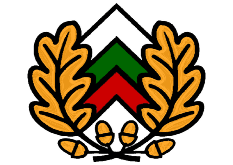   МИНИСТЕРСТВО НА ЗЕМЕДЕЛИЕТОизпълнителна агенция ПО ГОРИТЕКомисия в Изпълнителната агенция по горите, назначена със Заповед № РД49-22/14.02.2022 г. на министъра на земеделието, изменена със Заповед № РД49-165/07.06.2022 г. на министъра на земеделието, на основание чл. 25, ал. 4 от Закона за администрацията, във връзка с чл. 74, ал. 2, т. 2, ал. 3 и ал. 5 от Закона за горитеРег. индекс 16215София, 14.07.2022 г.									Протокол № 3									от 13.07.2022 г.РЕШЕНИЕ № 3-ІI-5за промяна на предназначението на поземлени имоти в горски територии – общинска собственост На основание чл. 73, ал. 1, т. 1 и т. 2, във връзка с чл. 77 от Закона за горите и постъпило в Изпълнителна агенция по горите заявление по образец, за промяна на предназначението на поземлени имоти в горски територии с регистрационен индекс ИАГ-15230/01.07.2022 г. и Решение № 2-I-3 от Протокол № 2/20.05.2021 г. на комисията в Изпълнителна агенция по горите по чл. 74, ал. 2, т. 2 от Закона за горите за предварително съгласуване за промяна на предназначението на поземлени имоти в горски територии, от юридическо лице,	с инвестиционно предложение: добив на подземни богатства – „Кариера за добив и първична обработка на строителни материали – гнайсгранити в находище „Камъка“ и изграждане на трасе на линеен обект - път за достъп“ и местоположение: поземлени имоти в горски територии - частна общинска собственост, в землището на с. Черньово, община Ихтиман, област Софийска.Комисията реши: 1. Променя се предназначението на поземлени имоти в горски територии с обща площ 151,934 дка (сто петдесет и един декара деветстотин тридесет и четири квадратни метра), както следва:	1.1. Поземлен имот с идентификатор 81253.64.922 в с. Черньово, община Ихтиман, област София, по кадастралната карта и кадастралните регистри, одобрени със Заповед РД-18-130/25.02.2020 г. на изпълнителния директор на АГКК, с площ 5145 кв. м (пет хиляди сто четиридесет и пет квадратни метра), съгласно скица № 15-1138120-19.10.2021 г., издадена от Служба по геодезия, картография и кадастър – Софийска област. Имотът е общинска собственост, съгласно Акт за публична общинска собственост № 577 от 30.11.2021 г., вписан в Служба по вписванията гр. Ихтиман с вх. рег. № 3403/02.12.2021 г., акт № 109, том 14, дело № 2889/2021 г., имотна партида 61940.	1.2.	Поземлен имот с идентификатор 81253.64.920 в с. Черньово, община Ихтиман, област София, по кадастралната карта и кадастралните регистри, одобрени със Заповед РД-18-130/25.02.2020 г. на изпълнителния директор на АГКК, с площ 1131 кв. м (хиляда сто тридесет и един квадратни метра), съгласно скица № 15-1138119-19.10.2021 г., издадена от Служба по геодезия, картография и кадастър – Софийска област. Имотът е общинска собственост, съгласно Акт за публична общинска собственост № 576 от 30.11.2021 г., вписан в Служба по вписванията гр. Ихтиман с вх. рег. № 3402/02.12.2021 г., акт № 108, том 14, дело № 2888/2021 г., имотна партида 61912.	1.3. Поземлен имот с идентификатор 81253.64.921 в с. Черньово, община Ихтиман, област София, по кадастралната карта и кадастралните регистри, одобрени със Заповед РД-18-130/25.02.2020 г. на изпълнителния директор на АГКК, с площ 45506 кв. м (четиридесет и пет хиляди петстотин и шест квадратни метра), съгласно скица № 15-1138117-19.10.2021 г., издадена от Служба по геодезия, картография и кадастър – Софийска област. Имотът е общинска собственост, съгласно Акт за частна общинска собственост № 2488 от 30.11.2021 г., вписан в Служба по вписванията гр. Ихтиман с вх. рег. № 3408/02.12.2021 г., акт № 114, том 14, дело № 2894/2021 г., имотна партида 61941.	1.4. Поземлен имот с идентификатор 81253.64.919 в с. Черньово, община Ихтиман, област София, по кадастралната карта и кадастралните регистри, одобрени със Заповед РД-18-130/25.02.2020 г. на изпълнителния директор на АГКК, с площ 49835 кв. м (четиридесет и девет хиляди осемстотин тридесет и пет квадратни метра), съгласно скица № 15-1138112-19.10.2021 г., издадена от Служба по геодезия, картография и кадастър – Софийска област. Имотът е общинска собственост, съгласно Акт за частна общинска собственост № 2487 от 30.11.2021 г., вписан в Служба по вписванията гр. Ихтиман с вх. рег. № 3407/02.12.2021 г., акт № 113, том 14, дело № 2893/2021 г., имотна партида 61943.	1.5. Поземлен имот с идентификатор 81253.64.912 в с. Черньово, община Ихтиман, област София, по кадастралната карта и кадастралните регистри, одобрени със Заповед РД-18-130/25.02.2020 г. на изпълнителния директор на АГКК, с площ 50317 кв. м (петдесет хиляди триста и седемнадесет квадратни метра), съгласно скица № 15-1138115-19.10.2021 г., издадена от Служба по геодезия, картография и кадастър – Софийска област. Имотът е общинска собственост, съгласно Акт за частна общинска собственост № 2486 от 29.11.2021 г., вписан в Служба по вписванията гр. Ихтиман с вх. рег. № 3406/02.12.2021 г., акт № 112, том 14, дело № 2892/2021 г., имотна партида 35135.	2. Поземлените имоти с променено предназначение, съгласно приложените скици остават общинска собственост.3. Юридическото лице, да заплати цена за промяна на предназначението на поземлените имоти в горски територии, възлизаща общо на 199 349,00 лева (сто деветдесет и девет хиляди триста четиридесет и девет лева), вносима по банковата сметка на Министерство на земеделието: БНБ – ЦУ София, IBAN: BG97 BNBG 9661 3000 1500 01, BIC: BNBGSD. Цената за промяна на предназначението е определена с доклади за оценка на имотите, изготвени по реда на Наредба за оценка на поземлени имоти в горски територии, приета с Постановление на Министерски съвет № 236/03.08.2011 г. (обн., ДВ, бр. 63 от 2011г.; изм. и доп., бр. 99 от 2012 г.; изм. и доп. бр. 34 от 2016 г.) от правоспособен независим оценител, притежаващ Сертификат за оценителска правоспособност за оценка на поземлени имоти в горски територии, издаден от Камарата на независимите оценители в България, както следва:3.1. доклад за оценка от 07.11.2021 г. с определена цена за промяна на предназначението в размер на 77 941,00 лева, на поземлен имот в горски територии с идентификатор 81253.64.912;3.2. доклад за оценка от 27.06.2022 г. с определена цена за промяна на предназначението в размер на 69 681,00 лева, на поземлен имот в горски територии с идентификатор 81253.64.919;3.3. доклад за оценка от 28.06.2022 г. с определена цена за промяна на предназначението в размер на 46 418,00 лева, на поземлен имот в горски територии с идентификатор 81253.64.921;3.4. доклад за оценка от 28.06.2022 г. с определена цена за промяна на предназначението в размер на 840,00 лева, на поземлен имот в горски територии с идентификатор 81253.64.920.3.5. доклад за оценка от 29.06.2022 г. с определена цена за промяна на предназначението в размер на 4 469,00 лева, на поземлен имот в горски територии с идентификатор 81253.64.922.На основание чл. 40 от Наредбата за оценка на поземлени имоти в горски територии, докладите за оценка са възложени за проверка на независим оценител, с който Изпълнителна агенция по горите има сключен договор № 162/29.10.2021 г. Оценките са изготвени коректно, видно от становище на независим оценител, с рег. индекс ИАГ-15432/05.07.2022 г.4. За извършване на компенсационно залесяване юридическото лице, следва да внесе по банковата сметка на Община Ихтиман, средства в размер на 198 253,35 лева (сто деветдесет и осем хиляди двеста петдесет и три лева и тридесет и пет стотинки). Стойността е формирана въз основа на посочената площ на засегнатите гори в утвърден протокол от 11.07.2022 г. на Регионална дирекция по горите София, представен в Изпълнителна агенция по горите с писмо с рег. индекс ИАГ-15925/11.07.2021 г., в размер на 150,763 дка (сто и петдесет декара седемстотин шестдесет и три квадратни метра) и цената на 1 (един) декар компенсационно залесяване в размер на 1315,00 лева (хиляда триста и петнадесет лева), определена със Заповед № РД49-1/04.01.2022 г. на министъра на земеделието.5. Дървесината от поземлените имоти в горски територии, чието предназначение е променено, е на собственика на съответния имот. Добивът и разпореждането с дървесината от поземлените имоти в горски територии, чието предназначение е променено, се организират от собственика по реда на Закона за горите, за негова сметка.Разрешава се сеч на дървета само в площта с променено предназначение по реда на Наредба № 8 от 05.08.2011 г. за сечите в горите (обн. ДВ бр. 64 от 19.08.2011 г.), след заплащане на дължимите суми по т. 3 и т. 4 от настоящото решение.На основание чл. 78, ал. 2 от Закона за горите, цената за промяна на предназначението да се заплати в тримесечен срок от съобщаването на акта за промяна на предназначението.Мотиви:На основание чл. 73, ал. 1, т. 1 от Закона за горите, промяна на предназначението на поземлени имоти в горски територии се допуска за добив на подземни богатства.На основание чл. 73, ал. 1, т. 2 от Закона за горите, промяна на предназначението на поземлени имоти в горски територии се допуска за изграждане на трасета на линейни обекти, разположени върху повърхността на терена - пътища и железопътни линии, включително съоръженията към тях.С Решение № 2-I-3 от Протокол № 2/21.06.2021 г. на комисията в Изпълнителна агенция по горите по чл. 74, ал. 2, т. 2 от Закона за горите, регистрирано в Изпълнителна агенция по горите с рег. индекс ИАГ-14430/21.06.2021 г., е удовлетворено искането на юридическо лице за предварително съгласуване за промяна на предназначението на поземлени имоти в горски територии – общинска собственост, в с. Черньово, община Ихтиман, област София, с обща площ 221,214 дка (двеста двадесет и един декара двеста и четиринадесет квадратни метра).В тази връзка, в Изпълнителна агенция по горите с рег. индекс ИАГ-30042/03.12.2021 г. е постъпило заявление по образец от юридическо лице, за промяна на предназначението на поземлени имоти в горски територии – общинска собственост в с. Черньово, община Ихтиман, област Софийска, до органа издал решението за предварително съгласуване за промяна на предназначението.С Решение № 2-ІI-1 от Протокол № 2/15.03.2022 г. на комисията в Изпълнителна агенция по горите по чл. 74, ал. 2, т. 2 от Закона за горите, регистрирано в Изпълнителна агенция по горите с рег. индекс ИАГ-6028/15.03.2022 г., е променено предназначението на част от поземлените имоти в горска територия по издаденото Решение № 2-I-3 от Протокол № 2/21.06.2021 г. за предварително съгласуване, а именно поземлени имоти с идентификатори 81253.64.923, 81253.64.924, 81253.64.926 и 81253.64.927 в с. Черньово, община Ихтиман – частна общинска собственост, с обща площ 69,280 дка (шестдесет и девет декара двеста и осемдесет квадратни метра).С рег. индекс ИАГ-15230/07.07.2022 г. е постъпило заявление по образец от юридическо лице, за промяна на предназначението на поземлени имоти в горски територии – общинска собственост в с. Черньово, община Ихтиман, област Софийска, до органа издал решението за предварително съгласуване за промяна на предназначението. Към заявлението са приложени изискуемите документи по чл. 77, ал. 1 от Закона за горите.Със Заповед № 1311/25.08.2021 г. на кмета е одобрен подробен устройствен план – план за регулация и застрояване, изготвен в съответствие с разпоредбите на Закона за устройство на територията, влязъл в сила, видно от служебен акт от 08.11.2021 г.	С Решение № 371 от 12.06.2020 г. на Министерския съвет на юридическото лице е предоставена концесия за добив с предмет - експлоатация на подземни богатства по чл. 2, ал. 1, т. 5 от Закона за подземните богатства (ЗПБ) – строителни материали – гнайсгранити, представляващи изключителна държавна собственост, от находище „Камъка“, разположено в землището на с. Черньово, община Ихтиман, Софийска област, описано в Акт за изключителна държавна собственост № 1675 от 11 юли 2019 г., утвърден от министъра на регионалното развитие и благоустройството. Към заявлението, съгласно чл. 77, ал. 1, т. 5 от Закона за горите, е представено Решение по оценка на въздействието върху околната среда № СО-01-02/2018 г. на Регионална инспекция по околната среда и водите – София, с което се одобрява осъществяването на инвестиционното намерение за „Добив и първична обработка на строителни материали – гнайсгранити в находище „Камъка“.  С писмо с изх. № 4913-3832/22.06.2018 г. на Регионална инспекция по околната среда и водите – София е удостоверено, че Решение по оценка на въздействието върху околната среда № СО-01-02/2018 г. е влязло в сила.С регистрационен индекс ИАГ-4324/19.02.2021 г. на Изпълнителна агенция по горите, служебно е изискано становище от Регионална дирекция по горите София, дали засегнатите от инвестиционното намерение поземлени имоти попадат в хипотезата на чл. 73, ал. 2 от Закона за горите, съгласно който се забранява промяна на предназначението на поземлени имоти в горски територии за срок 20 години след опожаряването им.	С писмо с регистрационен индекс ИАГ-8595/06.04.2021 г. в Изпълнителна агенция по горите е постъпило становище на Регионална дирекция по горите София с рег. индекс РДГ14-3530/06.04.2021 г., съгласно което поземлените имоти не попадат в хипотезата на чл. 73, ал. 2 от Закона за горите.  	Решение № 172, взето на заседание на Общински съвет – Ихтиман, проведено на 27.11.2020 г., Протокол № 13 и с Решение № 427, взето на заседание, проведено на 18.02.2022 г., Общински съвет – Ихтиман дава съгласието си да се промени предназначението на засегнатите от подробния устройствен план поземлени имоти.	Настоящото решение да се публикува на интернет страницата на Изпълнителна агенция по горите при спазване на изискванията за защита на личните данни и да се съобщи на заявителя по реда на Административнопроцесуалния кодекс.Настоящето решение може да се обжалва, по реда на Административнопроцесуалния кодекс, в 14-дневен срок от съобщаването му пред Административен съд София – град, чрез комисията в Изпълнителна агенция по горите.ПРЕДСЕДАТЕЛ:		/П/						/ИНЖ. ФИЛИП КОВАШКИ/СЕКРЕТАР:		/П/	/ИНЖ. ДЖЕМИЛЕ МОЛААХМЕД/София, бул. „Христо Ботев” № 55, тел. централа 98511, факс 981 37 36